Verzeichnis der einzureichenden Unterlagen(Artikel 8 Absatz 2 BewG)	Testament oder Erbvertrag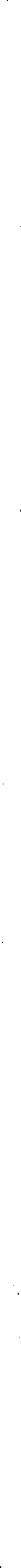 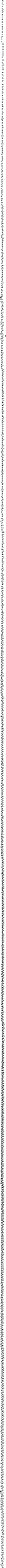 	Erbbescheinigung/Erbenerklärung	ev. Teilungsvertrag	Grundbuchauszug(eingereichte Unterlagen bitte ankreuzen)‍